Всеукраїнська акція «16 днів проти насильства»Щорічно, з 25 листопада до 10 грудня включно, в Україні проводиться Всеукраїнська акція «16 днів проти насильства». 17 грудня 1999 року Генеральна Асамблея ООН оголосила 25 листопада Міжнародним днем боротьби за ліквідацію насильства щодо жінок. Тисячі громадян, державних і громадських організацій з більш ніж 100 країн світу активізують свої зусилля заради об’єднуючої мети – підвищити розуміння та обізнаність суспільства про всі форми насильства.Основними завданнями акції є:привернення уваги громадськості до актуальних для українського суспільства проблем подолання домашнього насильства, протидії торгівлі людьми та жорстокого поводження з дітьми, гендерного насильства та забезпечення рівних прав жінок і чоловіків;активізація партнерського руху органів державної влади, державних закладів, громадських організацій щодо викорінення домашнього насильства;проведення інформаційних кампаній з метою підвищення обізнаності населення України з питань попередження домашнього насильства, жорсткого поводження з дітьми, формування свідомості всіх верств населення  щодо нетерпимого ставлення до насильства;формування свідомості усіх верств населення щодо нетерпимого ставлення до насильства.В період акції «16 днів проти насильства» відзначаються дати, які символізують міжнародну підтримку руху проти будь-яких проявів насильства та порушень прав людини.Дана акція охоплює наступні важливі дати:25 листопада – Міжнародний день боротьби з насильством щодо жінок.1 грудня – Всесвітній день боротьби зі СНІДом.2 грудня – Міжнародний день боротьби з рабством.3 грудня – Міжнародний день людей з обмеженими фізичними можливостями.5 грудня – Міжнародний день волонтера.6 грудня – Вшанування пам’яті студенток, розстріляних у Монреалі.10 грудня – Міжнародний день прав людини.Якщо ви зіштовхнулися або стали безпосереднім свідком насильства, – телефонуйте у поліцію за номером 102.Отримати консультацію щодо ситуації насильства, подальших кроків, а також контакти пунктів отримання допомоги можна за телефоном «гарячої лінії»:15-47 – (Державна установа «Урядовий контактний центр») — цілодобова та безкоштовна гаряча лінія з протидії торгівлі людьми, запобігання та протидії домашньому насильству, насильству за ознакою статі та насильству стосовно дітей.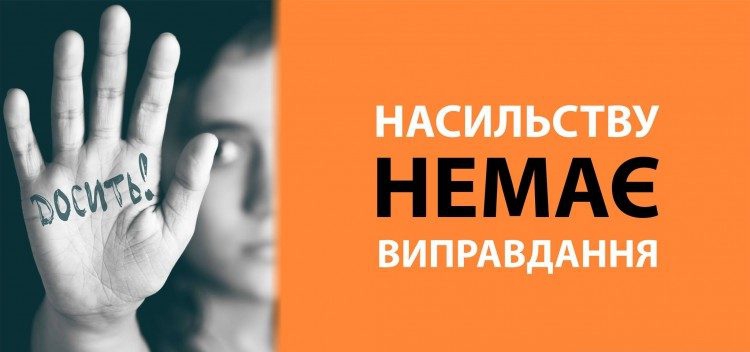 